специальностьЭЛЕКТРОННЫЕ ВЫЧИСЛИТЕЛЬНЫЕ СРЕДСТВА 
(дневная и заочная формы обучения)Квалификация специалиста: инженер-электроникВ настоящее время особое место занимают вычислительные средства, непосредственно связанные с реальными объектами (так называемые встраиваемые процессоры), предназначенные для решения задач пространственного восприятия и анализа сложных частотно-временных событий, несущих огромные потоки информации. К таким задачам относятся распознавание образов и криптография, обработка изображений и речи: компрессия видеоизображений и аудиосигналов, распознавание речи, мультимедийные и коммуникационные приложения, а также ряд других применений, требующих интенсивных вычислений. Сочетание в одном устройстве специализированного аппаратного обеспечения и возможности быстрой субмиллисекундной репрограммируемости обеспечивает многообещающее развитие этому направлению, применение которого только начинает исследоваться!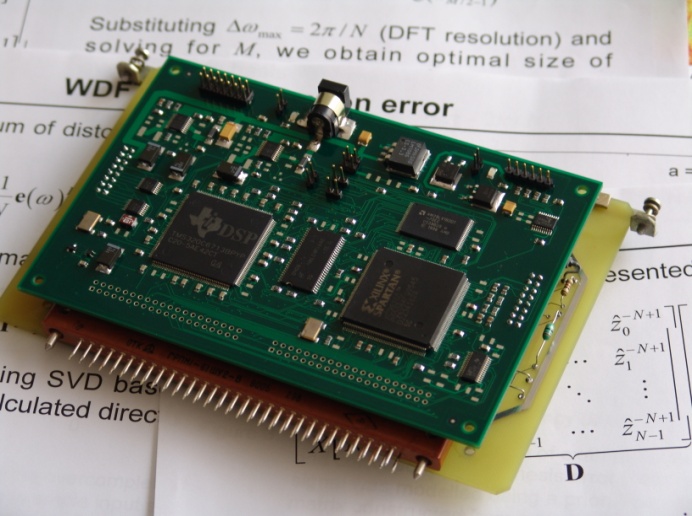 Таким образом, подготовка специалистов умеющих проектировать мобильные средства вычислительной техники для решения задач в реальном времени является насущной потребностью дня! Особенностью данной специальности является выпуск  профессионалов, которые бы знали и умели проектировать электронные вычислительные средства от системно-схемотехнического этапа до конструктор-ско-технологического на  основе методов современного машинного проектирования, на базе новейших компьютерных технологий.Выпускающая кафедра – кафедра электронных вычислительных средств (ЭВС).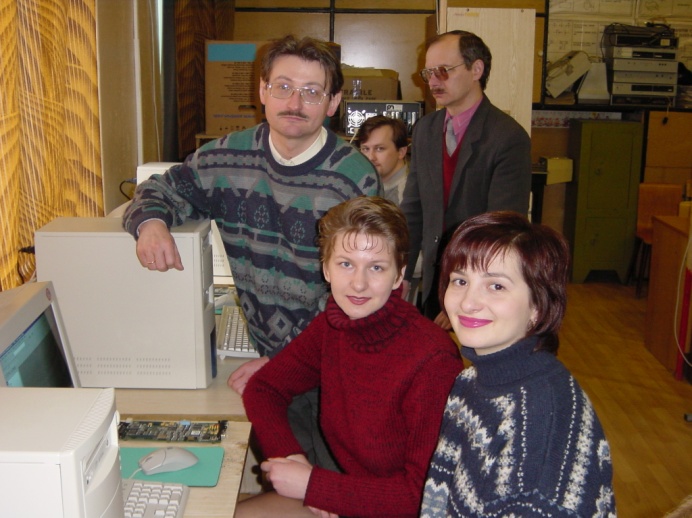 В процессе обучения студенты изучают:основы общетехнических и общеинженерных дисциплин;специальные дисциплины, раскрывающие теоретические основы и методы машинного проектирования ЭВС;современную технологию разработки программного продукта в среде программирования Delphi, C, C++, Visual C и др.Получают специальную подготовку по следующим циклам:архитектуре современных ЭВМ и систем, проблемно-ориентированных микропроцессорных систем реального времени;периферийным устройствам, интерфейсам, протоколам передачи данных;методам микроминиатюризации ЭВС; технологии микросхем, деталей и элементов ЭВС;системному программному обеспечению и  инструментальным  средствам операционных систем;прикладным  пакетам САПР, конструкторским базам данных. По окончании обучения наши выпускники будут уметь:владеть технологией проектирования схемотехнических решений на базе современных микропроцессоров, СБИС, инструментальных систем проектирования;выполнять проектно-конструкторские, технологические и расчетные работы на ЭВМ с помощью САПР для разработки современных ЭВС различного назначения;программировать на профессиональном уровне;В рамках данной специальности открыта специализация:"Проектирование проблемно-ориентированных электронных вычислительных средств".Целью специализации является  подготовка  инженеров, умеющих  осуществлять проектирование специализированных ЭВС любого класса сложности и различного функционального назначения: цифровая обработка сигналов, медицинская аппаратура, цифровые системы управления и обработки данных, модули профилизации ПЭВМ и т.д.Наши выпускники имеют возможность получить второе высшее образование в магистратуре по специальности: 1–40 80 01 "Элементы и устройства вычислительной техники и систем управления"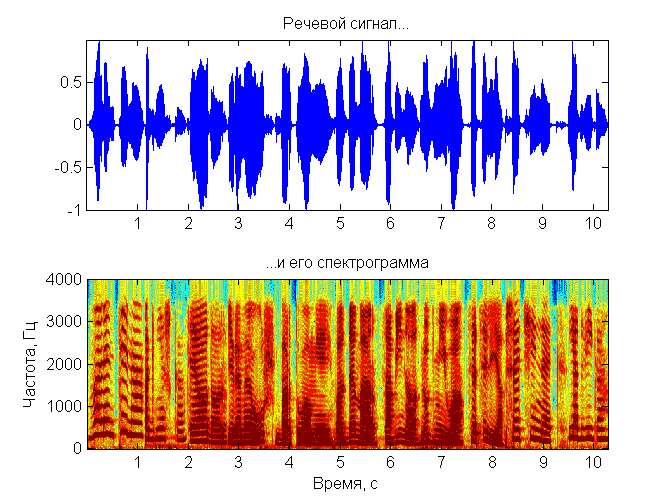 Магистранты изучают ряд курсов, связанных с обработкой изображений, аудио и речевых сигналов, а также проектированием встраиваемых ЭВС: 1)цифровая обработка аудио/видео данных; 2)системы параллельной обработки сигналов и медиаданных; 3)проектирование ЭВС на ПЛИС; 4)системы обработки аудио/речевых сигналов; 5)системы обработки изображений. При этом, они будут знать человеко-машинные аспекты  мультимедиа-систем; кодирование речевых и аудио сигналов; организовывать защиту аудио и видеоинформации; проектировать встраиваемые процессоры реального времени.Глубокое знание алгоритмической базы мультимедийных систем позволяет выпускнику данной специальности уверенно эксплуатировать имеющиеся системы данного назначения, а также вести разработку новых электронных вычислительных средств обработки речевых, аудио и видеосигналов реального времени. Уважаемые абитуриенты! Помните, нынешнее время – время цифровых процессоров обработки сигналов, а будущее вычислительной техники за встраиваемыми системами реального времени!Заведующий кафедрой ЭВС:доктор технических наук, профессор Петровский Александр АлександровичСайт БГУИР: 	http://www.bsuir.byАдрес университета:  220013, г. Минск, ул. П.Бровки 6Приемная комиссия (канцелярия): г. Минск, ул. П.Бровки 4, 2 учебный корпус БГУИР, к. 310, тел. 293-88-15, 293-86-43.Факультет доуниверситетской подготовки и профессиональной ориентации (деканат): 4 учебный корпус, к. 422, тел. 293-86-49.Факультет компьютерного проектирования (деканат):2 учебный корпус, к. 308, тел. 293-88-02, 293-22-02.Кафедра электронных вычислительных средств:1 учебный корпус, к. 301а, тел. 293-89-46.e-mail: kafevs@bsuir.byБелорусский государственный университет информатики и радиоэлектроники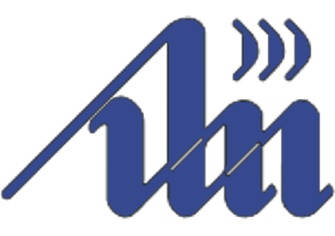 ФАКУЛЬТЕТ КОМПЬЮТЕРНОГО ПРОЕКТИРОВАНИЯКафедра Электронных вычислительных средствСпециальность: 1-40 02 02 «Электронные вычислительные средства»Направление: 1-40 
«Вычислительная техника» Группа специальностей: 1-40 02 «Аппаратные средства»Квалификация специалиста: 
инженер-электроник